JENNIFER ROBINSON, MSW, RSW
Jennifer Robinson is a Registered Social Worker and Psychotherapist. She received her Master’s of Social Work from the University of Toronto in 2008. Jennifer has worked in the Anxiety Treatment and Research Clinic at St. Joseph’s Healthcare Hamilton since 2014, providing evidence-based therapy for post-traumatic stress disorder, anxiety disorders and obsessive-compulsive disorder. She is also active in the teaching and supervision of social work and psychotherapy students and psychiatry residents who are developing competency in providing Cognitive Behaviour Therapy.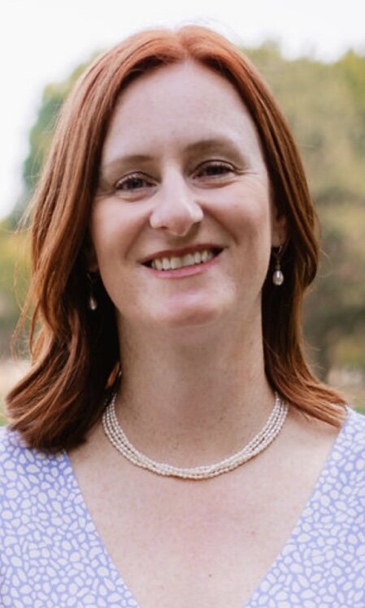 